Mock Exams: For those of you undertaking the full ARTP certification, reporting certification and top up certification you will need to complete a multiple-choice question element. To provide you with practice for this element the ARTP have produced a number of mock multiple-choice questions these can be found on: https://www.artp.org.uk/MCQ-BookingsEducation for Health – Sample MCQs In addition to these, we have also included some sample MCQs. If you have any questions or queries regarding the sample MCQs (below) then please request for this support at your monthly tutorials using the following link: https://forms.office.com/e/pA55FsfE6d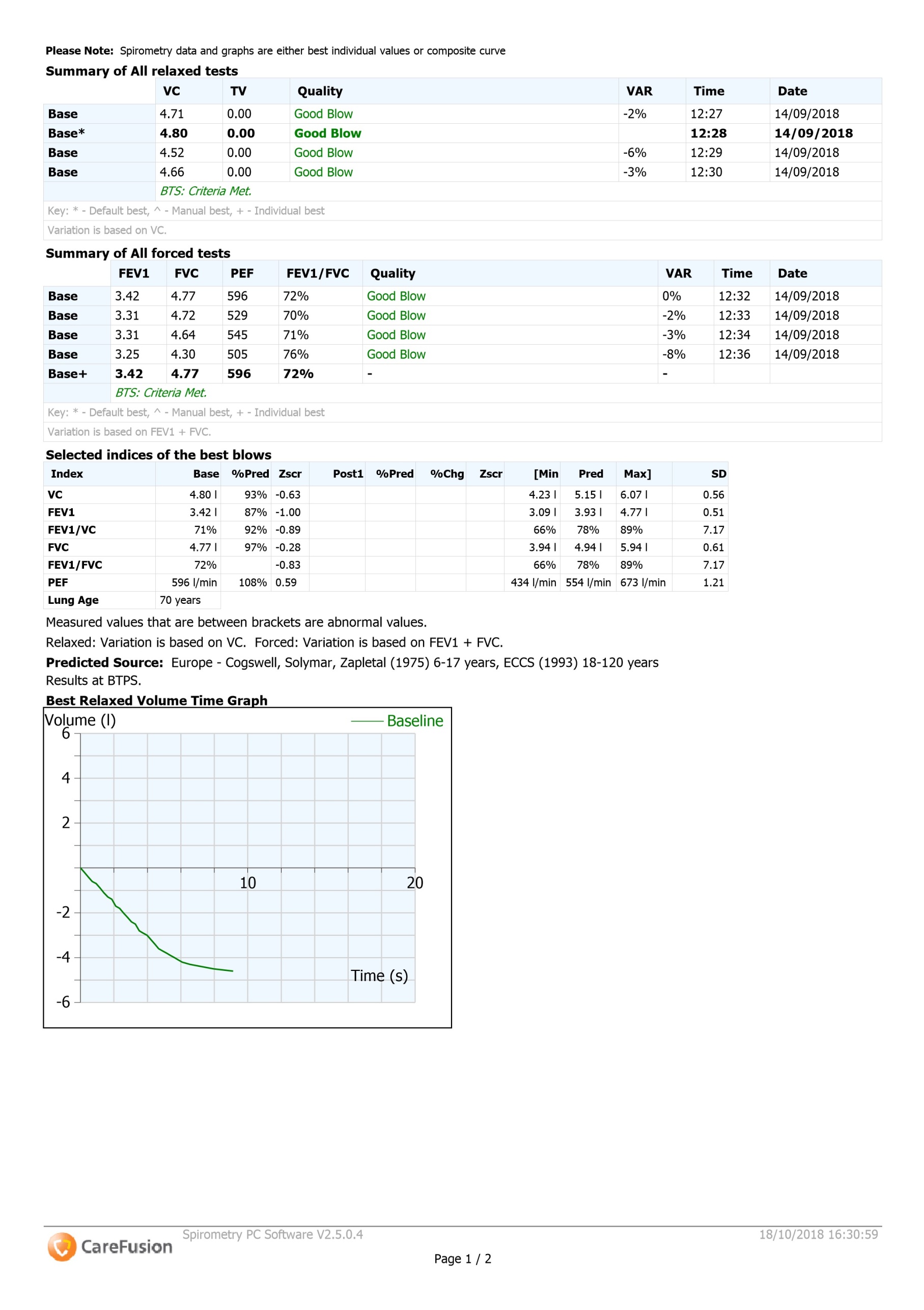 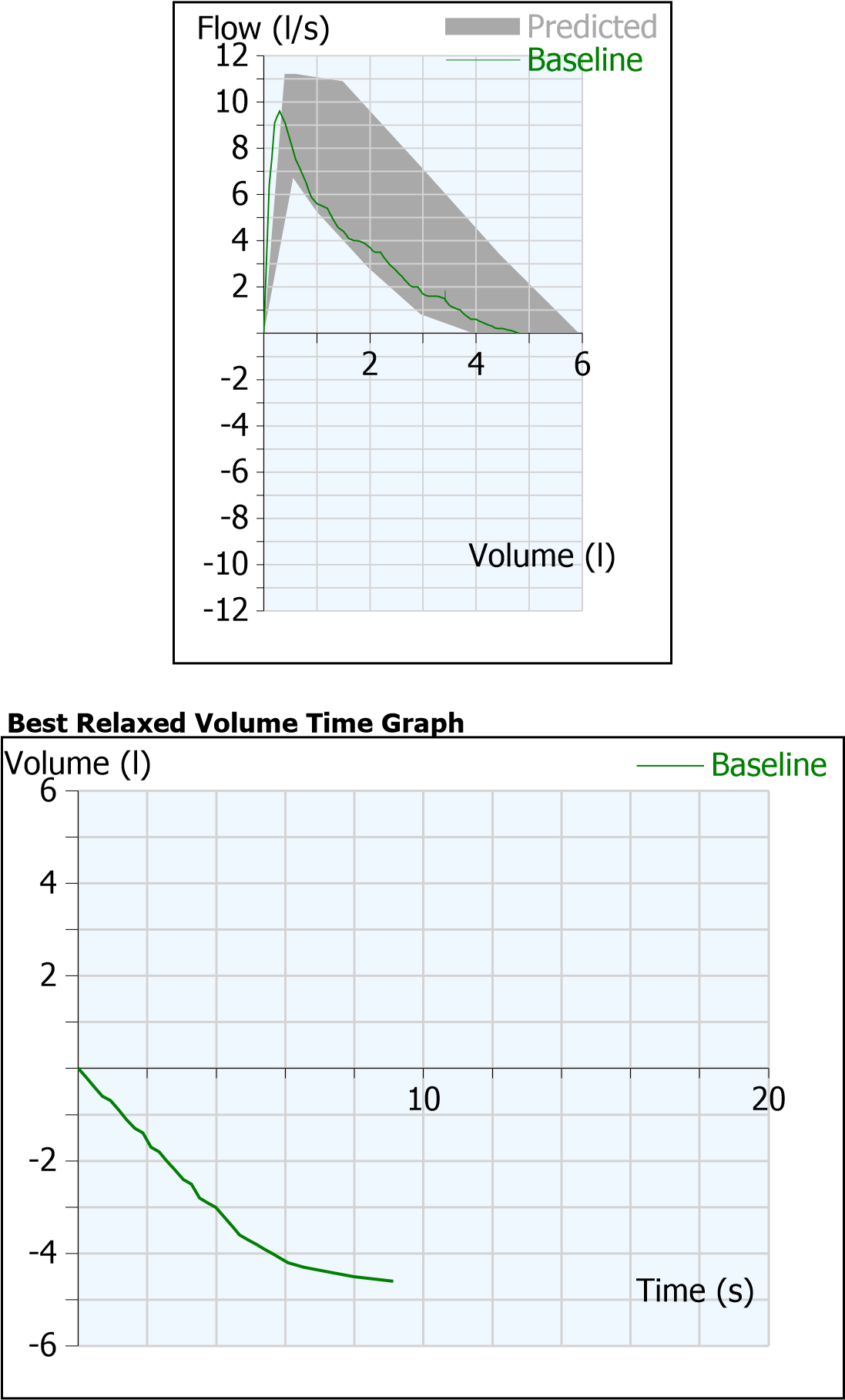 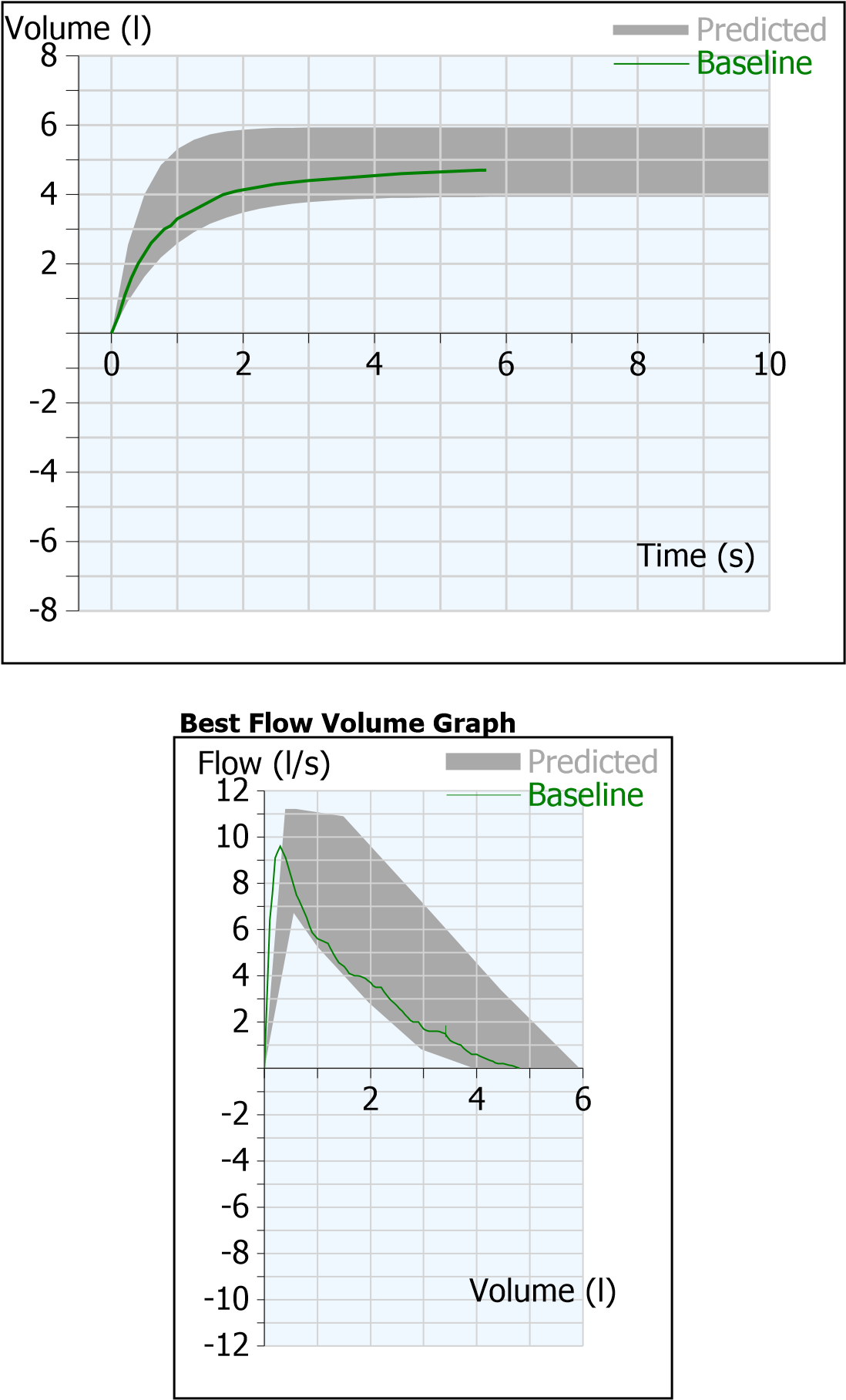 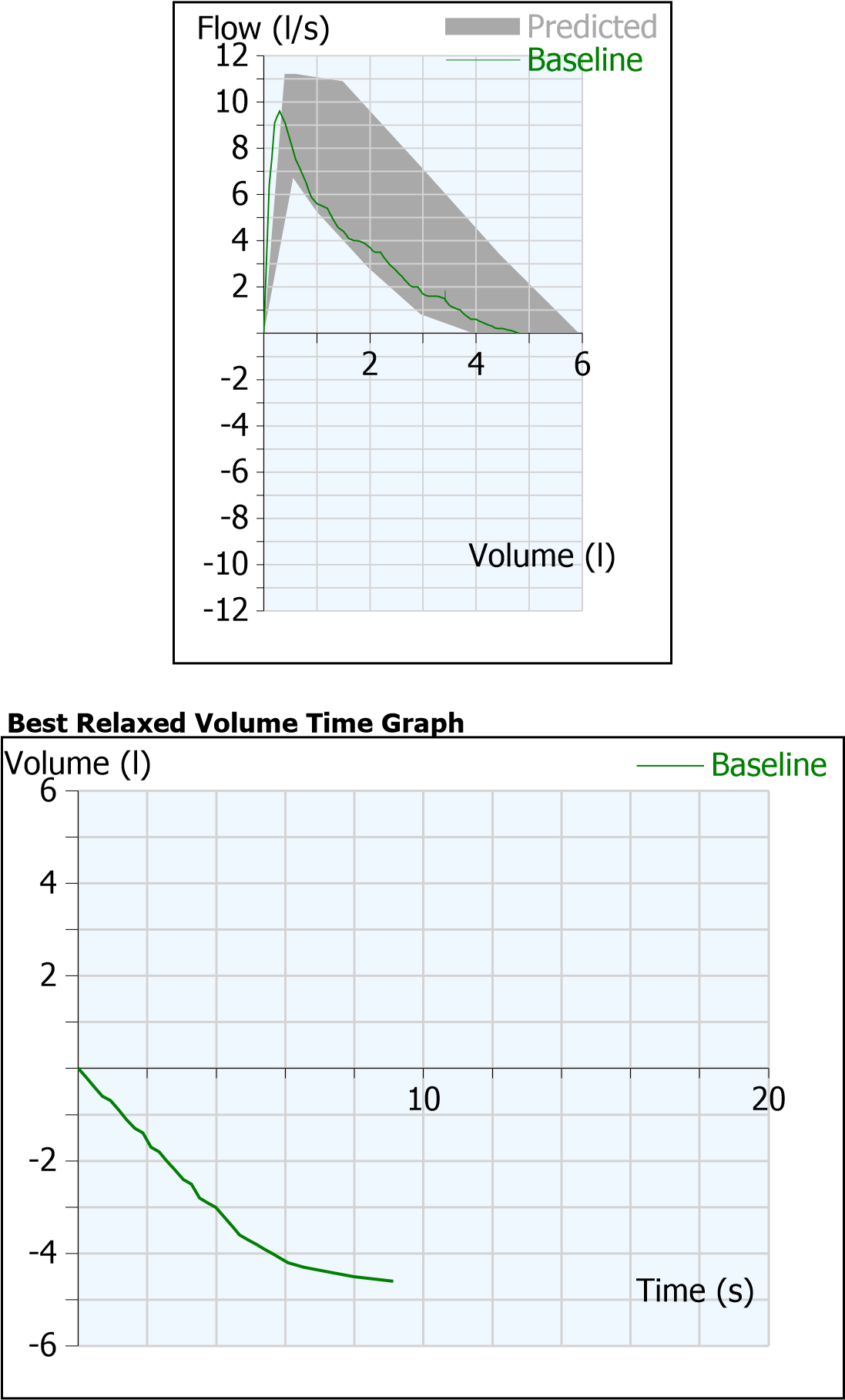 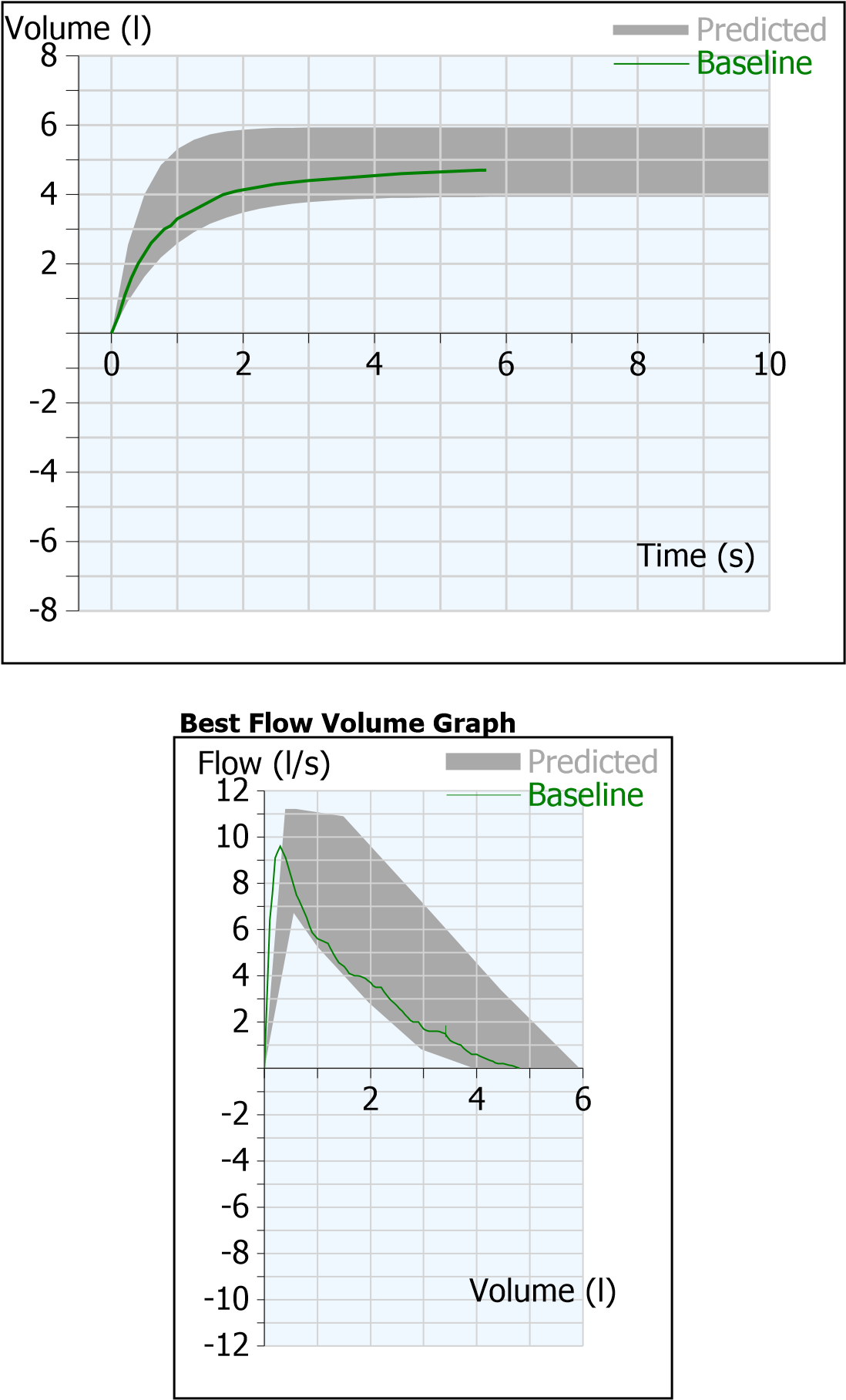 Question 1a:Using the GLI Reference Equations (2012) and z-score, identify ONE answer below confirming Donnies Spirometry result:
Obstructive patternRestrictive patternNormal pattern Combined pattern (Obstruction with superimposed restriction)Question 1b:In reference to the ARTP Statement on Pulmonary Function Testing (2020), identify ONE answer below confirming Donnies peak flow repeatability:Peak flow is repeatable because 2 results are within 40L/minPeak flow is repeatable because at least 3 results are within 100L/minPeak flow is not repeatable because the top 2 results are not within 40L/minPeak flow is not repeatable because the top 3 results are not within 40L/min Question 2. In reference to the ARTP Statement on Pulmonary Function Testing (2020), which of the following answers are correct? Identify as many as apply.The FEV1/FVC ratio must be below the LLN to be classified as obstructionSeverity grading of moderate would be a z-score of <-2.5 A positive z-score means the result is below predicted Severity grading is based on FEV1 z-scoreQuestion 3a: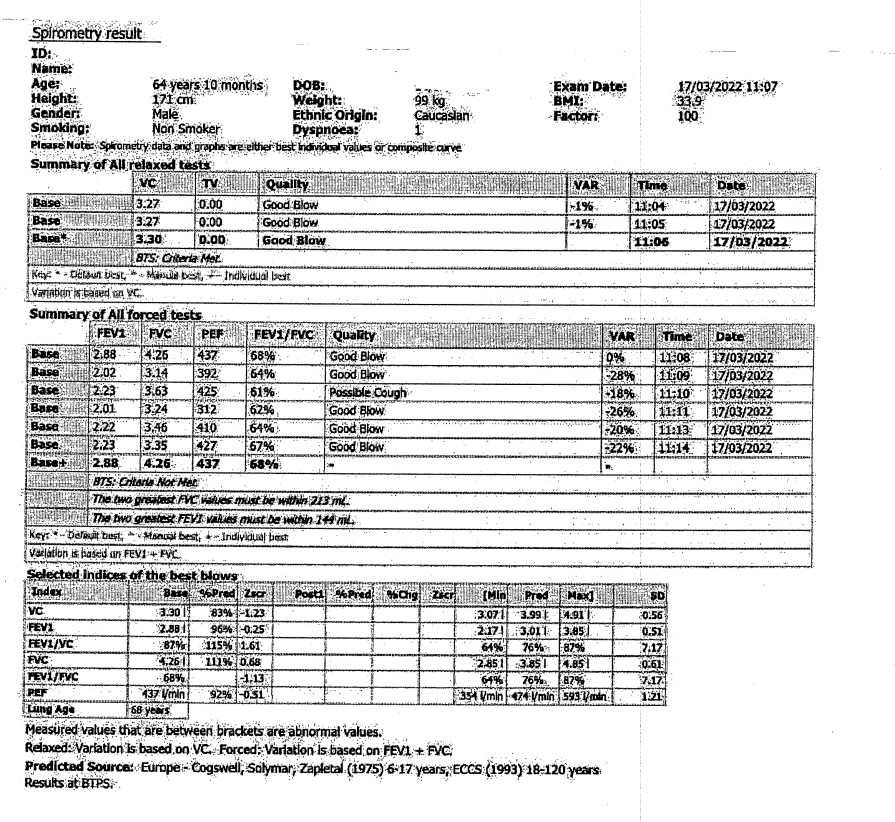 Finlay is 64 years and 10 months old and diagnosed with COPD following a structured clinical history, assessment, and post bronchodilator spirometry. Using the GLI Reference Equations (2012) and z-score, identify ONE answer below confirming Finlay’s Spirometry result:Obstructive patternRestrictive patternNormal pattern Combined pattern (Obstruction with superimposed restriction)Question 3b: Using the GOLD and NICE COPD guidelines, identify from Finlay’s same trace the pattern:Obstructive patternRestrictive patternNormal pattern Combined pattern (Obstruction with superimposed restriction)Iain, 32 years and 10 months old, presented with cough and breathlessness with vigorous exercise.What is the result of this reversibility test? Please select ONE answerPositive because it was > 200mls (8%) increase in FEV1Negative because it was < 200mls increase in FEV1Positive because it was >200mls and an increase of 12% or moreNegative because it was > 200mls (8%) increase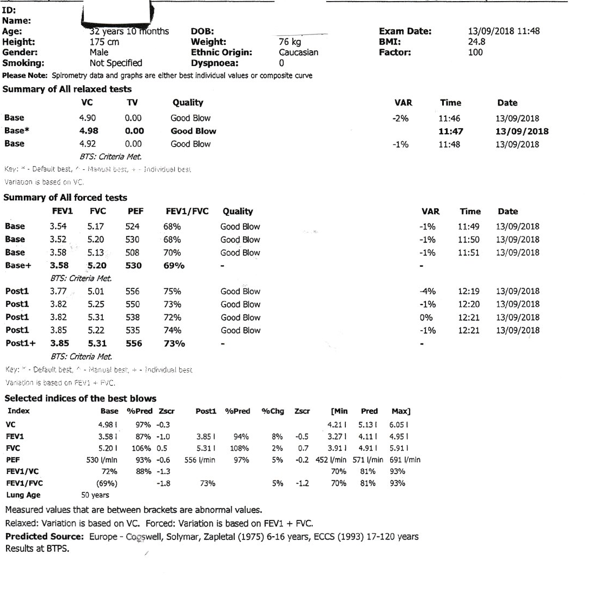 Answers:Question 1a: CQuestion 1b: DQuestion 2: A&DQuestion 3a: CQuestion 3b: AQuestion 3b II: D